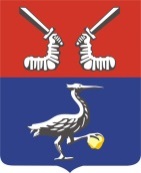 ИТОГИСОЦИАЛЬНО-ЭКОНОМИЧЕСКОГО РАЗВИТИЯмуниципального образованияПРИОЗЕРСКИЙмуниципальный районЛенинградской областиза 2015 годОтдел экономической политики и предпринимательской деятельности2016 годОГЛАВЛЕНИЕВведение	3I. Демография	3II. Оборот организаций	4III. Промышленность	5IV. Сельское хозяйство	7V. Транспорт	10VI. Инвестиции, строительство	11VII. Потребительский рынок	14VIII. Финансовое состояние организаций и бюджет	16IX. Уровень жизни населения	20X. Рынок труда	21XI. Жилищно-коммунальное хозяйство	22XII. Муниципальный заказ	26XIII. Социальная сфера	27XIV. Муниципальные целевые программы	28ВведениеСтабильная производственно-хозяйственная деятельность крупных и средних предприятий позволила сохранить экономические условия для развития района в отчетном году. В январе-декабре 2015 года оборот организаций по всем видам деятельности, объемы отгруженных товаров собственного производства, выполненных работ и услуг, обороты розничной торговли и объема платных услуг населению превысили значения предыдущего года. Сальдированный финансовый результат (прибыль минус убытки), полученный по крупным и средним организациям основных видов деятельности, к концу отчетного года имеет положительное значение. Наблюдается тенденция снижения дебиторской и роста кредиторской задолженностей.Налогов в местный бюджет за 2015 год собрано больше, чем в январе-декабре 2014 года. Консолидированный бюджет исполнен с дефицитом.Наблюдается стабильный рост уровня оплаты труда. Отсутствует просроченная задолженность по выплате заработной платы.Ситуация на рынке труда в течение года сохранялась стабильной. Уровень безработицы ниже среднеобластного значения. Демографическая ситуация в районе характеризовалась незначительным ростом естественной убыли населения за счет роста показателя рождаемости и снижения показателя смертности.I. ДемографияПо данным Петростата численность постоянного населения Приозерского муниципального района на начало 2015 года составляла 63,041 тыс. человек (справочно: на 01.01.2014г. – 63,834 тыс. чел.).По данным районного отдела ЗАГС число зарегистрированных рождений по сравнению с прошлым годом выросло на 3 малыша, и составило 555 детей, темп роста к 2014 году 100,5%. Коэффициент рождаемости по итогам 2015 года сохранился на уровне предыдущего года – 8,8 ед. на 1000 чел. населения.Число умерших, зарегистрированных в отчетном году отделом ЗАГС, увеличилось на 5 чел. и составило 886 чел., темп роста к 2014 году 100,6%. Коэффициент смертности увеличился с 14,0 до 14,1 ед. на 1000 чел. населения.  Динамика естественного движения населения в Приозерском районе (число случаев РОЖДЕНИЙ И СМЕРТЕЙ, ЧЕЛ.) В 2011-2015 Г.Г. В результате незначительного роста уровней рождаемости и смертности естественная убыль населения в январе-декабре 2015 года увеличилась на 0,3% по сравнению с январем-декабрем 2014 года, а коэффициент естественной убыли составил 5,3 ед. на 1000 населения против 5,2 ед. в январе-декабре 2014 года. Превышение смертности над рождаемостью за последние два года сохраняется на уровне 1,59.Количество заключенных за отчетный год браков сократилось по сравнению с предыдущим годом на 13,7% и составило 365 ед. Вместе с тем, количество разводов также уменьшилось по сравнению с 2014 годом (на 17 ед.) и составило 266 ед. II. Оборот организаций По данным Петростата за январь-декабрь 2015 года оборот организаций по всем видам экономической деятельности составил 9106,5 млн. руб., темп роста к 2014 году (без учета инфляции) 107,8%. Предприятиями и организациями района за отчетный год отгружено товаров собственного производства, выполнено работ, оказано услуг собственными силами на сумму 6646,2 млн. руб., что на 4,3% больше уровня января-декабря 2014 года. Рост объемов отгрузки товаров собственного производства (по хозяйственным ОКВЭД) связан с увеличением объемов производства в таких основных отраслях, как «сельское хозяйство» (122,2% к уровню 2014 года), «производство, передача и распределение электроэнергии, газа, пара и горячей воды, сбор, очистка и распределение ХВС» (118,1%), «транспорт и связь» (109,2%), «обрабатывающие производства» (104,5%) и «предоставление прочих коммунальных, социальных и персональных услуг» (103,3%). Объемы выполненных работ и оказанных услуг сократились в строительной отрасли (67,9% к уровню января-декабря 2015 года) и в оптовой и розничной торговле (98,8%). В структуре общего объема отгруженной продукции собственного производства наибольший удельный вес приходится на обрабатывающие производства – 44,2%; доля сельского хозяйства, охоты и лесного хозяйства выросла до 31,4% против 26,8% в 2014 году.   Структура основных отраслей экономики в общем объеме работ (услуг) в действующих ценах в 2015 году (по данным Петростата)III. Промышленность Обрабатывающие производства. Объемы отгруженной продукции собственного производства крупными и средними предприятиями за январь-декабрь 2015 года по сравнению с 2014 годом увеличились на 4,5% и составили 2941 млн. руб. 66,4% всех объемов обрабатывающих производств формируют предприятия деревообрабатывающего комплекса. Ими отгружено продукции на сумму 1954 млн. руб., что составило 104,2% к январю-декабрю 2014 года.Структура обрабатывающих производств в 2015 годуОсновные предприятия деревообрабатывающего производства осуществляют свою деятельность на территории Приозерского городского поселения (ОАО «Лесплитинвест») и Ларионовского сельского поселения (ООО «Приозерский лесокомбинат-Дом»). ОАО «Лесплитинвест»: за январь-декабрь 2015 года объем отгруженной продукции вырос до 1790,3 млн. руб., это на 2% больше уровня 2014 года (в действующих ценах). Доля данного предприятия составляет около 61% от общего объема отгруженной продукции обрабатывающими производствами района за 2015 год. В натуральном выражении выпуск древесноволокнистой плиты составил 8496 тыс. усл. м2, что на 4,1% или на 331 тыс. усл. м2 больше, чем за предыдущий год. Начато производство пиломатериалов и по итогам отчетного года выпущено 9587,1 м3. На 8,9% в 2015 году сократилось производство дверного погонажа и составило 7138,9 тыс. пог. м. На 15 тыс. шт. выросло производство межкомнатных дверей к уровню 2014 года (232 тыс. шт.). Предприятие на конец отчетного года вышло с убытками в сумме 275 млн. руб. (на конец 2014 года предприятие имело убыток 46,1 млн. руб.). Среднесписочная численность работающих в настоящее время  - 811 чел, по сравнению с 2014 годом она выросла на 4,6%. Средняя заработная плата в отчетном году выросла по сравнению с 2014 годом на 1,7%. Просроченной задолженности по зарплате на предприятии нет.ООО «Приозерский лесокомбинат-Дом», оказывающее услуги по лесопилению, за 2015 года выполнило услуг на сумму 133,1 млн. руб., что на 7,7% больше объемов предыдущего года (в действующих ценах). Средняя численность работников составляет 176 чел., уровень заработной платы по итогам отчетного года вырос на 0,9%. Наблюдается тенденция роста дебиторской (в 3 раза) и кредиторской (в 4,5 раза) задолженностей на предприятии по сравнению с показателями 2014 года. Отчетный год предприятие завершило с прибылью. Инвестиции в основной капитал в 2015 году выросли в 1,3 раза к уровню предыдущего года и составили 3,6 млн. руб.ЗАО «Дело» - малое предприятие, выпускающее пиломатериалы высокого качества. Объем отгруженной продукции за отчетный год в действующих ценах сократился почти в 2 раза и составил 102,4 млн. руб. Производство пиломатериалов в натуральном выражении снизилось в 1,5 раза и составило 13,6 тыс. м3. На 11,7% к уровню 2014 года выросла среднемесячная заработная плата работников, средняя численность работников сохранилась на уровне предыдущего года и составила 49 чел. Предприятие не имеет просроченной задолженности по платежам в бюджет и внебюджетные фонды и просроченной задолженности по заработной плате.На предприятии по производству мебели на территории Приозерского городского поселения ООО «И-Трейд» в отчетном году произошла реорганизация. С февраля 2015 года производство мебели осуществляет ООО «Лидер» на тех же производственных площадях. Объем отгруженной продукции за январь-декабрь т. г. (по данным предприятия) составил 172,1 млн. руб. В натуральном выражении производство мебели увеличилось до 144,2 млн. руб. (справочно: за 2014 год у ООО «И-Трейд» - 31,4 млн. руб.). В том числе производство стульев достигло 131,1 тыс. шт. Среднесписочная численность работников данного предприятия составляет 140 чел. Уровень оплаты труда на предприятии за отчетный год вырос к уровню прошлого года на 2,8%. Просроченной задолженности по зарплате на предприятии нет.Предприятием, относящимся к производству резиновых и пластмассовых изделий, является ОАО «Аэлита» (Сосновское СП). На 21,9% в 2015 году по сравнению с январем-декабрем 2014 года увеличился объем отгруженной продукции на предприятии и составил 193,8 млн. руб. (в действующих ценах). Производство основного вида продукции - изделий из пластмасс в натуральном выражении снизилось по сравнению с прошлым годом на 12% и составило 889 тонн. Средняя численность работающих за отчетный период составила 144 чел, по сравнению с аналогичным периодом прошлого года она выросла на 1,4%. Средняя заработная плата на предприятии по сравнению с уровнем 2014 года выросла на 3%. Предприятие не имеет просроченной задолженности по заработной плате.ОАО «Приозерский хлебокомбинат» (Приозерское ГП) за 2015 год отгружено продукции на сумму 192,4 млн. руб., или 115,3% к уровню прошлого года. Промышленной продукции в натуральном выражении произведено: хлеб и хлебобулочные изделия – 3146 тонны, или 102,5% к уровню 2014 года; кондитерские изделия – 103,5 тонны, или 90,6% к уровню прошлого года. Средняя численность работников на 01.01.16г. составила 163 чел., что на 1,2% больше уровня 2014 года. Оплата труда на предприятии за отчетный год выросла к уровню прошлого года на 18,5%. Просроченная задолженность по платежам в бюджет и по заработной плате отсутствует.Увеличились объемы производства основных видов товаров в натуральном выражении (по крупным и средним предприятиям):- в производстве пищевых продуктов – производство хлеба и хлебобулочных изделий (3146 тонны) – на 2,5%;- в обработке древесины и производстве изделий из дерева - выпуск плиты древесноволокнистой (8496 тыс. усл.м2) – на 4,1%; выпуск пиломатериалов (9,56 тыс. куб. м) – в 34 раза.- в производстве прочей продукции - производство мебели (144,2 млн. руб.) – в 4,5 раза.Снижение выпуска продукции произошло:- в производстве пищевых продуктов  – производство кондитерских изделий (103,5 тонны) – на 9,4%;- в производстве пластмассовых изделий – производство изделий из пластмасс (889 тонн) – на 12%.Сальдированный финансовый результат крупных и средних предприятий обрабатывающего производства по итогам января-декабря 2015 года составил убыток -281,2 млн. руб. (на 01.01.2015г. убыток составлял 66,9 млн. руб.). На конец отчетного периода предприятия обрабатывающих производств (ООО «КЗ «Кузнечное», ОАО «Лесплитинвест» ИПК «Вести») имеют убыток в общей сумме 315,1 млн. руб., что в 3,2 раза превышает уровень 2014 года. Предприятиями ЗАО «Приозерский лесокомбинат-Дом», ОАО «Аэлита» и ОАО «Приозерский хлебокомбинат» получена прибыль в общей сумме 33,8 млн. руб. (это в 2,1 раза больше уровня 2014 года). С начала года кредиторская задолженность в данном секторе экономики выросла на 65,4% и на 1 января 2016 года составила 738,7 млн. руб.; дебиторская – сократилась на 10,3% – 468,3 млн. руб. За период с начала отчетного 2015 года среднесписочная численность работников (без внешних совместителей) крупных и средних предприятий обрабатывающих производств составила 1508 чел., что больше уровня предыдущего года на 2,4%.Среднемесячная номинальная начисленная заработная плата по отрасли за 2015 год составила 29689 руб., что выше уровня 2014 года на 7,8% и среднерайонного уровня отчетного года  - на 6,5%. IV. Сельское хозяйство Сельскохозяйственным производством занимаются 9 крупных сельхозпредприятий и 3 малых предприятия. Сельхозпредприятия района преимущественно молочно-мясного направления. Кроме того, одно хозяйство специализируется на выращивании свиней. Объем продукции сельского хозяйства по крупным и средним сельхозпредприятиям района в январе-декабре 2015 года составил 3,31 млрд. руб. или 119,6% к уровню 2014 года (в действующих ценах). За период январь-декабрь 2015 года во всех хозяйствах района произведено мяса скота в живом весе 5384,2 тонны, что на 5,5% больше уровня предыдущего года. Шесть из девяти крупных хозяйств увеличили объемы реализации мяса КРС по сравнению с 2014 годом, из них наиболее значительно – это ЗАО «ПЗ «Красноармейский»  - в 1,26 раза, ЗАО ПХ «Красноозерное» - в 1,2 раза. Сократили объемы реализации мяса КРС три с/х предприятия: АО «ПЗ «Первомайский» (98% к уровню 2014 года), ЗАО ПЗ «Петровский» (96%) и АО «Судаково» (95%). Почти на 4% уменьшилось производство мяса (свинина) ООО «ЖК «Бор», за отчетный год предприятием было реализовано 2054 тонны мяса свинины, что составило 38% от общего объема реализации мяса по району.Валовой надой молока в районе в 2015 году вырос по сравнению с предыдущим годом на 5,1% и составил 75743,2 тонны. Это существенный вклад в производство молока всей Ленинградской областью – доля составила 13,9%. ВАЛОВОЕ ПРОИЗВОДСТВО МОЛОКА В ПРИОЗЕРСКОМ РАЙОНЕ, (тонн)Все наши хозяйства либо улучшили, либо сохранили прошлогодний показатель по производству молока. Наиболее существенное увеличение произошла в ЗАО «ПХ «Красноозерное» (112% к уровню 2014 года), ЗАО «ПЗ «Петровский» (111%). От 4% до 6% произошел рост в производстве молока в ЗАО ПЗ «Раздолье» (106%), ЗАО «Мельниково» (106%), ЗАО ПЗ «Гражданский» (105%), АО «Судаково» (104%). По итогам 2015 года в Ленинградской области 3 хозяйства превысили 11-тысячный рубеж в продуктивности дойного стада, из них одно хозяйство Приозерского района. В АО «ПЗ Гражданский» надоено 11023 кг на 1 фуражную корову. Два хозяйства Приозерского район (из трех 10-тысячников Ленинградской области), по-прежнему, доят более 10 тыс. тонн молока на одну корову. Это, как и в предыдущие три года - ЗАО ПЗ «Петровский» надоено 10758 кг на 1 фуражную корову (+591 кг к 2014 г.) и ЗАО «ПЗ «Расцвет» - 10617 кг (+8 кг к 2014 г.). Два с/х предприятия Приозерского района, как и в предыдущие два года, надоили более 9000 кг на 1 корову: ЗАО ПЗ «Красноармейский» - 9449 кг (+136 кг к 2014г.) и ЗАО «ПЗ «Раздолье» - 9729 кг (+578 кг к 2014г.). АО «Судаково», ЗАО «Мельниково» и АО «ПЗ «Первомайский» надоили более 8000 кг на 1 фуражную корову. Средняя продуктивность коров по району за 2015 год превысила прошлогодний показатель на 344 кг, на 1414 кг - среднеобластной показатель отчетного года и достигла 9379 кг. По этому показателю Приозерский район по-прежнему занимает I-ое место в Ленинградской области. Динамика надоев на 1 фуражную корову, (кг)Наибольшей прибавки по продуктивности дойного стада по сравнению с предыдущим годом добились животноводы ЗАО ПХ «Красноозерное» - +764 кг к уровню 2014 года. Отличились также ЗАО «ПЗ «Петровский» (+ 591 кг), ЗАО ПЗ «Раздолье» (+ 578 кг). С целью повышения производства молока необходимо сохранять и наращивать поголовье коров, так как уровень продуктивности в большинстве хозяйств уже достаточно высок. С этой задачей справляются все хозяйства района. Общее количество коров по району, с учетом малых предприятий ООО «Урожайное» и ООО «Яровое», увеличилось до 9251 гол. (+271 гол. к уровню 2014 года), а общее поголовье крупного рогатого скота выросло на 4% и составило на конец 2015 года 21552 гол. В отчетном году поголовье мясного КРС в ООО «Яровое» выросло до 1486 гол, это + 217 гол. к показателю 2014 года.На 96 гол. к уровню предыдущего года увеличилось поголовье свиней в ООО «ЖК «Бор», на конец отчетного года оно насчитывает 15715 гол.2227 голов составляет на конец отчетного года стадо коз в ЗАО «ПХ «Красноозерное», рост поголовья к уровню 2014 года составил +392 гол. Хозяйство активно занимается производством козьего молока и козьего сыра. Валовое производство козьего молока по сравнению с предыдущим годом увеличилось на 37% и составило на 01.01.2016г. 812,4 тонны.Средний процент жирности молока по району за 2015 год вырос в сравнении с показателем предыдущего года с 3,59 до 3,62%. В шести из девяти сельхозпредприятий наблюдается тенденция к увеличению жирности молока по сравнению с прошлогодними показателями, кроме ЗАО ПЗ «Расцвет» (снижение с 3,54% до 3,51%), ЗАО «ПЗ «Петровский» (с 3,64% до 3,61%) и ЗАО ПЗ «Красноармейский» (с 3,62% до 3,61%). За отчетный год 100% молока сдано высшим сортом. С целью повышения качества и количества кормов в сельхозпредприятиях района особое внимание уделяется улучшению плодородия земель сельхозназначения, укреплению кормовой базы. Ведутся работы по улучшению кормовых угодий путем их омоложения с введением в травостой ценных кормовых культур. Валовое производство фуражного зерна в 2015 году составило 6281 тонна, что на 6,1% больше чем в 2014 году. Хозяйства обеспечили себя кормами собственного производства на 110,7% к плану отчетного года, заготовив кормов 58 тыс. тонн кормовых единиц, или 36,0 ц кормоединиц на 1 условную голову (112,5% к плановому показателю).В 2015 году продолжалась работа по наращиванию показателей производственной деятельности в АПК Приозерского района и в первую очередь за счет применения интенсивных технологий и модернизации производства. На развитие своих производств сельхозпредприятия района за отчетный год израсходовали более 276 млн. руб., из них на строительство и реконструкцию зданий и сооружений – 136,3 млн. руб., на приобретение нового оборудования, автотранспорта и сельхозтехники (около 110 наименований) – 140,2 млн. руб.Так, в АО «ПЗ «Первомайский» выполнена реконструкция мелиоративного участка на площади 84 га, израсходовано 15 млн. руб., приобретено 16 ед. сельскохозяйственной техники, автомашин и оборудования на сумму 24,2 млн. руб. ЗАО «ПЗ «Петровский» на модернизацию телятника на 520 голов и строительство двух силосных траншей на 12 тыс. тонн направил 64,3 млн. руб., 23,8 млн. руб. израсходовано на приобретение автомобилей, трактора, кормораздатчика, косилки и прочей техники и оборудования (всего 13 ед.). АО «ПЗ Гражданский» выполнена реконструкция бокса для автомашин и текущий ремонт трех скотных дворов и доильного зала на 720 гол., на выполнение данных работ было израсходовано 13,6 млн. рублей. ЗАО «ПЗ «Расцвет» за отчетный год приобретено два трактора, два прицепа и опрыскиватель на общую сумму 6,95 млн. рублей. ЗАО «ПЗ «Раздолье» выполнило капитальный ремонт внутрихозяйственной дороги (12,9 млн. руб.) и на 10,2 млн. руб. закуплено техники и оборудования. АО «Судаково» на обновление техники и оборудования израсходовало 18,7 млн. руб., закупив комбайн, трактор, кормораздатчик и др. технику. ЗАО «Мельниково» в 2015 году начало работы по реконструкции телятника на 116 скотомест, расходы на которые в отчетном году составили 7 млн. руб., всего же на объект будет израсходовано более 12 млн. руб.; 9,55 млн. руб. предприятие израсходовано на сельскохозяйственную технику и оборудование (валкообразователь, косилки иностранного производства, трактор и пр.).  ЗАО ПХ «Красноозерное» израсходовало 26,4 млн. руб. на приобретение новых сельхозмашин и техники (2 косилки, кормораздатчик, линия розлива молока, экскаватор, автоцистерна для перевозки молока электронная система определения прихода животных в охоту серии Heatime и др.), всего 27 единиц. ООО «Яровое» введен в эксплуатацию убойно-разделочный цех по переработке КРС до 2 тонн в смену, объемы вложений отчетного года составили 23,4 млн. руб. Приобретено 20 ед. нового оборудования и сельхозтехники, в том числе два самосвала, автолавка, трактор, полуприцеп, бульдозер-болотоход, упаковочная машина, камнеуборочная машина, косилка, две бороны и пр., всего на общую сумму 20,4 млн. руб. Продолжается развитие как рыболовецких предприятий и частных предпринимателей, занимающихся выловом рыбы, так и рыбоводческих производств на территории Приозерского района. Ловом рыбы в естественных водоемах в отчетном году занимались 16 предприятий и индивидуальных предпринимателей, общий улов которых за отчетный год составил 472,57 тонн рыбы, что более чем в 3 раз меньше чем в предыдущем году. Такое значительное уменьшение связано с сокращением почти в 4 раза объемов вылова рыбы ООО «Воспроизводственно-охранное хозяйство» (п. Сосново). Их улов составил 344,5 тонны рыбы, или 74% от общего годового улова рыбы по району. ООО «Атланта», следующее по объемам вылова рыбы в естественных водоемах Приозерского района, также сократило свой улов в отчетном году почти в 4 раза по сравнению с 2014 годом (44,8 тонны против 178,7 тонн в 2014 году). Из 10-ти индивидуальных предпринимателей, занимающихся данной деятельностью, восемь - увеличили свой улов в отчетном году по сравнению с 2014 годом. Таким образом, объем улова индивидуальными предпринимателями увеличился по сравнению с показателем предыдущего года в 1,8 раза и составил 47,7 тонны рыбы, а это на 21,2 тонны больше прошлогоднего уровня.За отчетный год всеми рыборазводными предприятиями района произведено 1153,7 тонны рыбы в натуральном выражении (127,4% к уровню 2014 года). Всего шесть хозяйств занимаются рыборазведением в районе – ООО СХП «Кузнечное», ООО «Форват», ООО «Экон», ООО «Приозерская рыбная компания», ЗАО «Северное Громово» и к/х Аверченкова. Четыре хозяйства ориентированы на производство товарной форели. За 2015 год ими было реализовано 1135,6 тонны товарной форели (на 34,7% больше чем в 2014 году) на общую сумму 299,7 млн. руб. (164,7% к уровню 2014 года). ООО СХП «Кузнечное» увеличил производство товарной форели в отчетном году на 4,9% по сравнению с предыдущим годом (794 тонны). ООО «Экон» нарастил свои объемы производства рыбы до 130,5 тонн, что в 1,9 раза или на 60,7 тонн больше прошлогоднего показателя. Кроме разведения товарных видов рыб рыбоводческие предприятия занимаются производством посадочного материала нескольких видов ценных рыб – это осетр, пелядь, карп, форель радужная, муксун, судак. Сохранение стабильности и рост сельскохозяйственного производства, приток инвестиций в отрасль оказался возможным благодаря государственной поддержке сельхозтоваропроизводителей района. В 2015 году она составила 564,7 млн. руб. (темп роста к уровню 2014 года 90,5%), в т. ч. из федерального бюджета – 202,1 млн. руб. (86,7% к 2014 году), областного бюджета – 356 млн. руб. (92,54%), местного бюджета – 6,7 млн. руб. (113,6%).Особое внимание в Приозерском районе уделяется малым формам хозяйствования. В 2015 году на 5,8 млн. руб. к предыдущему году увеличилась Господдержка крестьянских (фермерских) хозяйств, семейных ферм и личных подсобных хозяйств и составил 27,9 млн. руб., в том числе из федерального бюджета – 8,9 млн. руб. (темп роста к 2014 году в 1,9 раза), областного бюджета – 18,3 млн. руб. (100,5% к 2014 году); из местного бюджета - 704 тыс. руб. (117,3% к 2014 году). Субсидиями воспользовалось 53 хозяйства, в том числе 37 личных подсобных и 16 крестьянских (фермерских) хозяйств. На территории муниципального образования реализуется программа «Устойчивое развитие сельских территорий на 2014-2017 г.г.», в рамках которой за период январь-декабрь 2015 года согласно заключенным договорам купли-продажи 119 семей граждан, проживающих в сельской местности, а также из числа молодых семей и молодых специалистов на селе, приобрели 6,19 тыс. м2 жилья. Всего жилье приобретено на общую сумму 248,2 млн. руб., из них средства областного бюджета составили 108,7 млн. руб., федерального – 45,6 млн. руб. В январе-декабре 2015 получена сальдированная прибыль крупных и средних предприятий сельского хозяйства в сумме 409,6 млн. руб., темп роста к предыдущему году 121,3%. (в январе-декабре 2014 года – прибыль составляла 337,6 млн. руб.). Кредиторская задолженность  по отрасли на 1 января 2016 года составила 322,5 млн. руб. (темп роста к 2014 году – 140,4%),, дебиторская – 228,1 млн. руб. (130,6%).Среднесписочная численность работников (без внешних совместителей) по отрасли «Сельское хозяйство, охота и лесное хозяйство» за период январь-декабрь 2015 года составила 1499 чел., что на 4%. больше чем в 2014 году. Среднемесячная номинальная начисленная заработная плата по отрасли за 2015 год выросла по сравнению с прошлогодним уровнем на 18,4% и составила 31466 руб., что на 12,9% выше среднерайонного уровня. Просроченная задолженность по заработной плате на сельхозпредприятиях на 01.01.2016г. отсутствует.V. Транспорт На территории района услуги по пассажирским перевозкам (в т. ч. по социальным рейсам) осуществляет автотранспортные предприятия ООО «ПитерАвто» и Петербургская Транспортная Компания ЗАО «ПТК». Грузовыми перевозками из числа обследуемых Петростатом занимается малое предприятие ООО «АТП-1». Содержание и ремонт дорожного хозяйства на территории района осуществляют ГП «Приозерское ДРСУ» и МП «Спецтранс». Железнодорожный транспорт представлен предприятием ПЧ-16.Общий объем перевозок грузов автомобильным транспортом (без учета индивидуальных предпринимателей) за отчетный год составил 277,5 тыс. тонн (65,4% к уровню января-декабря 2014 года) при грузообороте 8,4 млн. тонно-км (темп роста к 2014 году 81,6%). Сальдированный финансовый результат крупных и средних организаций транспорта по итогам 2015 года составил +16,7 млн. руб., что в 2,1 раза больше прошлогоднего показателя. Кредиторская задолженность с начала отчетного года сократилась почти в 2 раза и составила на 01.01.2016г. 5,02 млн. руб., дебиторская - выросла на 38% и составила 13,9  млн. рублей. Среднесписочная численность работников крупных и средних организаций (без внешних совместителей) по отрасли «транспорт и связь» в 2015 году составила 334 чел., темп роста к уровню 2014 года составил 107,1%. Среднемесячная номинальная начисленная заработная плата в январе-декабре 2015 года (33585 руб.) выше уровня прошлого года на 10,2% и на 20,5% выше среднемесячной заработной платы по району за 2015 год. VI. Инвестиции, строительство Объем инвестиций в основной капитал крупных и средних предприятий за счет всех источников финансирования в январе-декабре 2015 года по данным Петростата составил 2354,7 млн. руб. (112,8% к уровню 2014 года). Структура капитальных вложений сложилась следующим образом: собственные средства предприятий – 36%, бюджетные средства – 33%, кредиты банков и прочие привлеченные средства – 31%. Инвестиции в сельскохозяйственное производство составили 28%, в обрабатывающее производство - 34% от общего объема капитальных вложений, по отрасли «государственное управление» - 32%, на развитие прочих персональных услуг (СОК «Гостеприимный курорт «Игора») - 1,7%, на развитие строительной отрасли – 0,8% и в прочие отрасли – 3,5%. Динамика инвестиций в основной капитал, (млн. руб.)Предприятия обрабатывающего производства района увеличили капиталовложения в развитие собственного производства по сравнению с 2014 годом в 2,2 раза, их инвестиции составили 800,7 млн. руб. (791,9 млн. руб. - средства ОАО «Лесплитинвест» и 4 млн. руб. – ОАО «Аэлита», 4,7 млн. руб. – ОАО «Приозерский хлебокомбинат»). Из общих капиталовложений в отрасли обрабатывающего производства 78% направлено на приобретения машин и оборудования и 22% - на расширение и реконструкцию производственных площадей. 72% инвестиций в промышленность осуществлялись за счет привлеченных средств.  На 4,1% увеличились инвестиции в сельское хозяйство к уровню прошлого года и составили 672,2 млн. руб. Из них 60% направлено на формирование основного стада (407,2 млн. руб.); 29% (192,4 млн. руб.) - на обновление машин, оборудования и транспортных средств и 11% - на расширение и реконструкцию производственных зданий и сооружений и строительство жилья.Капиталовложения предприятия строительной отрасли - ООО «Строительная компания «Русь» (Сосновское СП) в развитие собственной деятельности за 2015 год составили 19,6 млн. руб., что на 9% больше уровня 2014 года, 98% из которых направлено на приобретение машин и оборудования. Структура ИНВЕСТИЦИЙ ПО основныМ отраслЯМ экономики в 2015 годуИнвестиции в основной капитал по отрасли «Предоставление прочих коммунальных, социальных и персональных услуг» составили 40,1 млн. руб. Это капиталовложения в модернизацию Гостеприимного курорта «Игора»: средства составили 17% от объема капвложений прошлого года и направлены на строительство системы комплексного водоотведения ливневых стоков и на строительство блок-модульной котельной, работающей на природном газе, и системы газоснабжения. За 2015 год введены в строй 600 квартир, в том числе 448 квартир индивидуальных застройщиков (49,247 тыс. м2). Общая площадь введенной жилой площади за отчетный год составила 56,865 тыс. кв. м., что на 11,0 тыс. м2 меньше, чем за 2014 год. В том числе введено 7,482 тыс. кв. м в многоквартирных домах (150 квартир) и 2 квартиры (0,136 тыс. м2) в ФАП п. Ромашки. ООО «ВикингСтройИнвест» сданы в эксплуатацию 2 жилых дома в поселках Запорожское и Плодовое (32-х и 29-ти квартирные соответственно). ООО СК «Карелия» введено 3 жилых дома (25-ти и два 22-х квартирные) в г. Приозерске. Кроме этого в п. Сосново введен 10-квартирный дом ООО «Гора Девелопмент»; в п. Плодовое введен в эксплуатацию 10-ти квартирный дом (застройщик ООО ИСК «Альфа»). Ввод в действие общей площади жилых домов, (тыс. м2)На исполнение адресной инвестиционной программы по капитальным вложениям, а также на строительство, капитальный ремонт и благоустройство районных объектов (с учетом объектов в городских и сельских поселениях) в рамках государственных программ Ленинградской области за период январь-декабрь 2015 года из бюджетов разных уровней было выделено 817,3 млн. руб., что на 23% меньше уровня предыдущего года (в 2014 году проводился большой объем строительных работ по подготовке города к празднованию Дня Ленинградской области). Средства областного бюджета составили 722,1 млн. руб., местного – 95,2 млн. руб. (на 0,6 млн. руб. больше прошлогоднего уровня). Фактическое финансирование адресной программы по итогам отчетного года составило 75% от плановых значений 2015 года.Общий объем средств, направленных на строительство, реконструкцию и капитальный ремонт объектов ЖКХ и газоснабжения за период январь-декабрь 2015 года, составил 428 млн. руб., что на 3,7 млн. руб. больше, чем за 2014 год. Так, в рамках подпрограммы «Газификация муниципального образования» были профинансированы работы по объектам «Строительство газопровода, в т. ч. ПИР» в восьми городских и сельских поселениях на общую сумму 168,3 млн. руб. В рамках подпрограммы «Водоснабжение и водоотведение муниципального образования» были профинансированы мероприятия по проектированию, строительству и реконструкции объектов водоснабжения, водоотведения и очистки сточных вод на объектах, расположенных в Приозерском ГП и Сосновском сельском поселении на общую сумму 118,7 млн. руб. Велись работы на таких объектах, как проект водопровода заречной части и реконструкция системы водоснабжения г. Приозерска, строительство КОС д. Снегиревка и п. Пл. 69 км в Сосновском СП. В рамках подпрограммы «Энергосбережение и повышение энергетической эффективности» в целях подготовки объектов теплоснабжения к отопительному сезону на территории Приозерского района были выполнены работы по капитальному ремонту участка теплотрассы п. ст. Громово, замене или ремонту котлов в поселках Запорожское, Мельниково,  Понтонное, замене насоса в котельной п. Ромашки на общую сумму 15,9 млн. руб.На развитие инженерной и транспортной инфраструктуры в рамках федерального закона 105-ФЗ на территории 11 поселений за январь-декабрь 2015 года было израсходовано 43,8 млн. руб. В рамках программы «Развитие автомобильных дорог МО» на капитальный ремонт и ремонт автомобильных дорог общего пользования местного значения, дворовых территорий многоквартирных домов, проездов к дворовым территориям многоквартирных домов населенных пунктов в восьми городских и сельских поселениях за 2015 год было израсходовано из средств областного бюджета 47,4 млн. руб.Общий объем исполнения адресной программы по объектам социальной сферы за 2015 год, с учетом участия в государственных программах, составил более 337,7 млн. руб., в том числе 293,6 млн. руб. составили средства областного бюджета. Введены в строй ФАП в п. Ромашки на 30 посещений в смену, универсальная крытая спортивная площадка в п. Мельниково и выполнена реконструкция Мельниковской амбулатории. 100,5 млн. руб., из них 75,1 млн. руб. из областного бюджета, направлено в 2015 году на реконструкцию и капитальный ремонт объектов системы образования. Велись работы по капитальному и текущему ремонту в пяти общеобразовательных учреждениях и в пяти детских садах. Завершены капитальные ремонты стадионов и спортивных площадок шести общеобразовательных школ района. В отчетном году продолжалось строительство физкультурно-оздоровительного комплекса в г. Приозерске, расходы на который в 2015 году составили 114,8 млн. руб., в т. ч. 105,5 млн. руб. было выделено из областного бюджета. Данный объект строится в рамках подпрограммы Строительство спортивных залов в рамках подпрограммы «Материально-техническое, научно-методическое и медицинское обеспечение физической культуры и спорта» муниципальной программы «Развитие физической культуры и спорта в муниципальном образовании Приозерский муниципальный район Ленинградской области». Продолжались работы по строительству бассейна в п. Плодовое (33,9 млн. руб. - ОБ). На строительство универсальной крытой спортивной площадки в п. Мельниково было израсходовано 26,5 млн. руб., из них 25,4 млн. руб. – из ОБ. Всего за 2015 год на спортивные объекты района было израсходовано 176,2 млн. руб. (164,8 млн. руб. – средства ОБ).52,3 млн. руб. выделено в отчетном году на объекты культурно-досуговой сферы. Выполнены работы по капитальному ремонту домов культуры в поселках Раздолье, Пятиречье, Запорожское, Ромашки и в д. Снегиревка. Продолжались работы по объекту «Строительство библиотеки в п. Соловьевка», на который за отчетный год из областного бюджета было направлено 13,9 млн. руб. Выполнен текущий ремонт киноконцертного зала в г. Приозерске и Приозерской межпоселенческой районной библиотеки.Кроме этого, на обеспечение мероприятий по переселению граждан из аварийного жилищного фонда с учетом необходимости развития малоэтажного жилищного строительства в семи городских и сельских поселения района за 2015 год было израсходовано 68,1 млн. руб. ас с участием федерального Фонда реформирования ЖКХ (20,3 млн. руб.), бюджета Ленинградской области (14,5 млн. руб.) и местного бюджета (33,2 млн. руб.).VII. Потребительский рынок Развитие потребительского рынка в Приозерском муниципальном районе осуществляется в зависимости от социально-экономических интересов населения района с учетом местных условий и пожеланий жителей, особенно сельских поселений. При этом актуальной остается задача обеспечения ценовой доступности товаров и услуг для всех категорий граждан.По состоянию на 01.01.2016г. в муниципальном образовании Приозерский муниципальный район Ленинградской области осуществляют деятельность 207 юридических лиц и 558 индивидуальных предпринимателей в сфере торговли (1057 объектов торговли), 103 организации (59 юридических лиц и 44 индивидуальных предпринимателя) в сфере общественного питания (140 объектов) и 367 (102 юридических лица и 265 индивидуальных предпринимателя) – в сфере бытового обслуживания (407 объектов). В целом потребительский рынок Приозерского района характеризуется как стабильный и устойчивый, имеющий достаточно высокую степень товарного насыщения и положительную динамику развития. Сформированная рыночная инфраструктура отрасли позволяет обеспечивать широкий ассортимент продовольственных, промышленных товаров и услуг общественного питания и бытового обслуживания. Товарный дефицит фактически отсутствует. Ажиотажного спроса на продукты питания и другие товары массового потребления нет.За отчетный период на территории района было открыто 65 новых объектов потребительского рынка, 32 из которых находятся в сельской местности. Это на 1 объект меньше, чем в 2014 году, что связано с сокращением на 6 ед. количества введенных новых объектов в сфере бытовых услуг населению. На 10% увеличилось число вновь открытых объектов торговли к уровню предыдущего года (32 объекта против 29 ед. в 2014 году). На 2 объекта больше появилось предприятий общественного питания (13 ед.). Объектов бытового обслуживания в отчетном году введено 20 ед.Динамика развития потребительского рынка, (ед.)Оборот розничной торговли в действующих ценах за 2015 год по кругу обследуемых Петростатом крупных и средних предприятий составил 1858,7 млн. руб. или 127,3% к уровню 2014 года. С учетом дополнительно опрошенных субъектов торговли розничный товарооборот по району составил 2262,8 млн. рублей (темп роста 125,1% к уровню 2014 года в действующих ценах).По состоянию на 01.01.2016 года в муниципальном образовании Приозерский муниципальный район в сфере розничной торговли осуществляют деятельность 764 предприятия (720 ед. - 2014г.), в том числе: 500 магазинов (513 ед. - 2014г., уменьшение к 2014 году – 13 ед.): из них продовольственных – 177 (183 ед. - 2014г.), непродовольственных – 238 (237 ед. - 2014г.), смешанного ассортимента – 58 (63 ед. - 2014г.), сетевые – 27 магазинов (30 ед. - 2014г.). В 2015 году открылось 32 новых объекта розничной торговли, 15 из которых открылись в сельской местности, в том числе: 4 магазина сетевой торговли («Магнит», «Улыбка радуги», «7Я», «Метизы»), «Домашний текстиль», два магазина «Одежда», «Товары для животных», «Кисточка», «Кожгалантерея», «Блесна», «Строительная галерея», «Все по 42 руб.», павильон «Выставочный зал газового оборудования», «Мир моды», «Обувь-Эффенберг», автолавка «Мясо» в г. Приозерске; магазины «Ваш выбор», «Обувь», «Продукты», «Товары из Финляндии», «Детская одежда» и «Метизы-электрика» в п. Сосново; магазин №14 Сосновского ПО в д. Снегиревка; киоск «Рыба» и продуктовый магазин в п. Мичуринское; продуктовый магазин в д. Снегиревка; передвижной автофургон «Мясо» в п. Суходолье; павильон «Молочные продукты» в д. Раздолье; аптека «Невис» в п. Лосево. Численность работающих на предприятиях розничной торговли уменьшилась с 2755 чел. в 2014 году до 2456 человек в 2015 году (темп роста 89,1%).Торговая площадь предприятий розничной торговли на 01.01.16г. составила 47,9 тыс. кв. м (увеличение к уровню 2014 года +0,5 тыс. кв. м).Оборот общественного питания по данным Петростата, учитывающего объемы крупных и средних предприятий, составил за январь-декабрь 2015 года 156,8 млн. руб., это на 2,4% меньше уровня 2014 года. С учетом дополнительно опрошенных организаций малого бизнеса оборот общепита составил в отчетном году 170,1 млн. рублей. Это на 3,6% меньше уровня предыдущего года (в действующих ценах).  Общедоступная сеть предприятий общественного питания насчитывает 111 предприятий (106 ед. – 2014г.).В 2015 году открылось 13 новых объектов (8 объектов в сельской местности) на 349 посадочных мест: ресторан ООО «У пруда» (60 посад. мест), кафе ООО «Раута» (60 посад. мест) и кафе «Пышечная» (ООО «Форс Декор» на 17 посад. мест в п. Сосново и два кафе (ИП Ларионова Н. В. и ИП Багиров Ш. М.) на 16 и 12 посадочных мест соответственно в пгт.  Кузнечное; кафе ИП Гурская И.И. (12 посадочных мест), летнее кафе ИП Дружкова Э.М. (36 посадочных мест), мобильный торговый объект «Горячая кукуруза» ООО «Вектор», кафе «Точка и линия на плоскости» (ИП Ревина Е. В.) на 10 посадочных мест, кафе-шашлычная «Пикник» (ИП Хачатрян А. В.) на 16 посад. мест в г. Приозерске; кафе ИП Сермисизян Ж.О. (32 посадочных места) в п. Запорожское; ресторан «Дом у дороги» на 60 посад. мест в п. Варшко и кафе «Сафари» (ООО «Вест Трейд») на 18 посад. мест в п. Плодовое.Таким образом, за отчетный год общая площадь залов обслуживания в общедоступной сети увеличилась на 214,9 кв. м, количество посадочных мест уменьшилось на 21 ед. и составило на 01.01.2016г. 4368 ед. Численность занятых на предприятиях общественного питания (общедоступная сеть) составила 607 чел. (в 2014 году – 630 чел.).На конец отчетного года количество предприятий бытового обслуживания составило 407 предприятий (минус 4ед. к показателю 2014 года), в том числе 172 предприятия в сельской местности. Численность занятых в сфере бытовых услуг на начало 2016 года насчитывает 983 чел. (на 01.01.2015г. - 921 чел.),  темп роста 106,7%.В 2015 году открылось 20 новых объектов бытового обслуживания (9 из них в сельской местности) по оказанию следующих услуг: производство и доставка полуфабрикатов (ИП Ларионова Н. В.) в пгт. Кузнечное; услуги турфирмы ООО «Пегас», изготовление и ремонт ювелирных изделий, изготовление ключей, ремонт часов и услуги такси «РИО», производство СИП панелей (ИП Ирбэ Е.Н.), строительные работы по прокладке магистральных трубопроводов, линий связи (ООО «СтройЭнергоМонтаж СевероЗапад»), мед. услуги «Соляная пещера» (ИП Габитова Н. В.), услуги по строительству жилья (ООО «СК «Карелия») в г. Приозерске; культурно-оздоровительный комплекс (ООО «Время») на ст. Громово; производство и монтаж сборных конструкций из бетона и металла (ИП Губин С.В.) в п. Коммунары; изготовление ключей и фото услуги (ИП Осипов А.А.) и благоустройство территории (ИП Кернычук Д.Д.), парикмахерские услуги (ИП Кочарян Г. Г.) в п. Сосново; услуги по распиловке и строгание древесины (ООО «Ритм») в д. Раздолье; услуги теплоснабжающей организации (ООО «Паритет») в п. Петровское.Объем оказанных платных услуг населению по обследуемому Петростатом кругу предприятий составил за январь-декабрь 2015 года 365 млн. руб., темп роста к предыдущему году 108%. С учетом данных, полученных от управляющих компаний и средних и малых организаций ЖКХ объем платных услуг населению за 2015 год составил 1123,4 млн. руб., темп роста к 2014 году – 106,4%. Учитывая сложную финансово-экономическую обстановку в стране, вследствие введения экономических санкций, роста потребительских цен и снижения покупательской способности населения, в 2,8 раза увеличилось число прекративших свою деятельность объектов потребительского рынка в районе в 2015 году - 35 ед. против 12 ед. в 2014 году. Закрылось 23 объекта торговли, 4 объекта общепита и 8 предприятий в сфере бытового обслуживания.VIII. Финансовое состояние организаций и бюджет По данным статистической службы по итогам января-декабря 2015 года по отраслям материального производства (по крупным и средним предприятиям и организациям) сальдированный финансовый результат (прибыль минус убытки) составил +39,3 млн. руб., что в 3,6 раза меньше прошлогоднего показателя. Сальдированный финансовый результат в обрабатывающих производствах района составил убыток в сумме 281,2 млн. руб., в сельском хозяйстве  - прибыль 409,6 млн. руб. Сальдированный результат по другим отраслям сложился следующим образом: предоставление прочих коммунальных, социальных и персональных услуг (ООО «ОЗОН») убытки сократились на 14,8% и составили -125,5 млн. руб., по оптовой и розничной торговле +23,1 млн. руб. (199,5% к уровню 2014 года), по транспорту  прибыль 16,7 млн. руб. (211%), по строительству +25,1 млн. руб. (66,2%), по производству и распределению электроэнергии, газа и воды убыток 25,8 млн. руб.  По сравнению с уровнем прошлого года величина полученной прибыли по обследуемому кругу предприятий муниципального образования (21 ед.) по итогам деятельности за 2015 год составила 518,9 млн. руб., что на 16,5% больше прошлогоднего показателя. Общая сумма убытков, допущенная по учитываемому кругу предприятий муниципального образования (10 ед.), выросла по сравнению 2014 годом в 1,6 раза и составила 479,5 млн. руб. Из них 26% (126,8 млн. руб.) составили убытки по отрасли «предоставление прочих коммунальных, социальных и персональных услуг» (ООО «ОЗОН») и 7% (34 млн. руб.) по отрасли «производство и распределение электроэнергии, газа и воды». Убытки обрабатывающих производств составили 66% от общего объема (315,1 млн. руб.) – по ОАО «Лесплитинвест», ИПК «Вести» и ООО КЗ «Кузнечное».Кредиторская задолженность крупных и средних предприятий и организаций наблюдаемых видов экономической деятельности по сравнению с 2014 годом выросла на 8% и на 1 января 2016 года составила 2786,6 млн. руб., из которой 13,3% - просроченная; дебиторская – сократилась на 7,6% и составила 1354,9 млн. руб., из которой 14,1% - просроченная). Поступления налогов и других обязательных платежей в бюджеты всех уровней за 2015 год составили 1745,1 млн. руб., что на 37,5 млн. руб. меньше чем за 2014 год (97,9% к уровню 2014 года). За отчетный год по сравнению с 2014 годом в 1,7 раза сократились поступления в федеральный бюджет (193,8 млн. руб. – за 2015 год). Поступления в региональный бюджет выросли на 3,5% и составили 820,1 млн. руб. Поступления в местный бюджет составили 731,2 млн. руб., темп роста к уровню 2014 года составил 112,2%.По сравнению с 2014 годом просроченная задолженность предприятий и организаций района по налоговым платежам в бюджетную систему (203378 тыс. руб.) за отчетный год выросла в 1,4 раза. В структуре задолженности 21% приходится на задолженность по налогам в федеральный бюджет, 37% - в областной и 16% - в местный бюджет.Доходная часть консолидированного бюджета МО Приозерский муниципальный район Ленинградской области за 2015 год исполнена на 94,3% к годовому плану (при годовом плане 3110983,3 тыс. руб. исполнено 2935203,6 тыс. руб.). Поступление налоговых и неналоговых доходов в консолидированный бюджет муниципального образования составило 1012371,9 тыс. руб. или 103,3% к годовому плану, по сравнению с 2014 годом объем собственных доходов консолидированного бюджета увеличился на 44594,3 тыс. руб.Сумма безвозмездных поступлений от других бюджетов бюджетной системы Российской Федерации в консолидированный бюджет за отчетный период составила 1922831,7 тыс. руб. при годовом плане 2130694,1 тыс. руб. или 90%, что на 24370,9 тыс. руб. больше прошлогоднего уровня.Динамика доходов консолидированного бюджета, (млн. руб.)Доля налоговых и неналоговых доходов муниципального района за 2015 год в общем объеме собственных доходов консолидированного бюджета составила 60%, бюджетов поселений – 40%. По сравнению с уровнем прошлого года наблюдается увеличение поступлений налоговых и неналоговых доходов консолидированного бюджета на 4,6% или на 44594,3 тыс. руб. Из них прирост в бюджет муниципального района прирост поступлений составляет 12,3% или 66507,2 тыс. руб., поступления в бюджеты поселений сократились на 5,1% или 21912,8 тыс. руб.По сравнению с уровнем прошлого года поступление налоговых доходов в консолидированном бюджете увеличилось 11,1% или на 76089,5 тыс. руб., а поступление неналоговых доходов сократилось на 11,1% или на 31495,2 тыс. руб. Всего налоговые и неналоговые доходы бюджета МО Приозерский муниципальный район ЛО исполнены в сумме 608340,7 тыс. руб. или на 103,6% к годовому плану. В том числе по налоговым доходам исполнение составило 101,1% к годовому плану, по неналоговым доходам – 109%. Прирост поступлений налоговых и неналоговых доходов по бюджету МО Приозерский муниципальный район  к уровню прошлого года составил 12,3%. Одной из основных причин увеличения поступлений явилась следующая: в связи с принятием Федерального закона от 29.11.2014 № 383-ФЗ, с 01.01.2015 г. в бюджет муниципального района зачисляются доходы от передачи в аренду земельных участков, государственная собственность на которые не разграничена и которые расположены в границах сельских поселений, а также доходы от продажи земельных участков, государственная собственность на которые не разграничена и которые расположены в границах сельских поселений, по нормативу 100 %. В  2014 году норматив зачисления в бюджет муниципального района по этим доходным источникам составлял 50%.  Поступление налоговых доходов составляет 66,9% от общего объема поступивших налоговых и неналоговых доходов. В 2014 году этот показатель составлял 69,1%. Уменьшение доли поступлений  на 2,2 процентных пункта к аналогичному периоду прошлого года связано с ростом доли неналоговых доходов. К уровню прошлого года поступление налоговых доходов увеличилось на 8,7% или на 32 547,2 тыс. руб. Налог на доходы физических лиц является основным источником налоговых доходов, доля его поступлений составляет 70,8% в объеме налоговых доходов.  К уровню прошлого года  прирост поступлений по налогу на доходы физических лиц составляет 6,6% или 17869,0 тыс. рублей. Основной фактор увеличения поступлений по НДФЛ к аналогичному периоду прошлого года – это увеличением количества плательщиков налога в связи с возвращением воинских частей в Ромашкинское СП.С 1 января 2014 года в бюджете района появился новый доходный источник – акцизы по подакцизным товарам (продукции), производимым на территории РФ. В 2015 году доля его поступлений в объеме налоговых доходов составила 1,0% и снизилась по сравнению с аналогичным периодом прошлого года на 0,6 процентных пункта. Наблюдается снижение поступлений  к уровню прошлого года на 29,2%.  Поступления по налогу, взимаемому в связи с применением упрощенной системы налогообложения, составляют 17,8% в объеме налоговых доходов. Исполнение годового плана составило 100,5%. Фактический прирост к аналогичному периоду прошлого года - 13665,9 тыс. рублей или 23,3% связан с увеличением налоговой базы, а также с более активной по сравнению с прошлым годом уплатой задолженности. Задолженность по данному доходному источнику составляет 880,7 тыс. рублей. К аналогичному периоду прошлого года задолженность снизилась на 430,1 тыс. рублей или на 32,8%. Крупнейшими недоимщиками по налогу, взимаемому в связи с применением упрощенной системы налогообложения, являются ООО «Седес» – 240,9 тыс. руб., ЗАО «ВодоканалТВЭЛ» – 93,0 тыс. руб., ООО «Авантаж» – 85,5 тыс. руб. Поступления по единому налогу на вмененный доход для отдельных видов деятельности составляет 8,8% поступивших налоговых доходов. Исполнение годового плана составляет 101,7%. Сумма задолженности по данному доходному источнику на 01.01.2016 года составляет 4204,1 тыс. рублей. Прирост задолженности к 01.01.2015 года составляет 28,1% или 922,2 тыс. рублей.Единый сельскохозяйственный налог имеет незначительную долю в общем объеме налоговых доходов. В 2015 году она составила 0,2% и увеличилась по сравнению с аналогичным периодом прошлого года на 0,15 процентных пункта. Следует отметить, что поступления по данному доходному источнику значительно возросли по сравнению с аналогичным периодом прошлого года – на 459,2 тыс. рублей или на 264,1%. Исполнение годового плана составляет 100,2%. Рост поступлений объясняется значительным, по сравнению с прошлым годом, увеличением налогового платежа по ООО «Форват», ООО «Приозерская рыбная компания».  В декабре 2015 г. в бюджет впервые поступил налог, взимаемый в связи с применением патентной системы налогообложения в сумме 16,5 тыс. рублей.Поступление государственной пошлины за 2015 год составило 101,5% к запланированным объемам. К уровню прошлого года прирост поступлений составляет 13,1% или 664,2 тыс. рублей.Доля неналоговых доходов в общем объеме поступления налоговых и неналоговых доходов составила 33,1%. Увеличение доли к аналогичному периоду прошлого года составило 2,2 процентных пункта. Поступление неналоговых доходов к уровню прошлого года увеличилось на 20,3% или на 33960,0 тыс. рублей. Увеличение поступлений к аналогичному периоду прошлого года связано с увеличением норматива зачисления в бюджет МО Приозерский муниципальный район доходов от аренды и продажи земельных участков с 50% в 2014 году до 100% в 2015 году.По доходам, получаемым в виде арендной платы за земельные участки, прирост поступлений к уровню прошлого года составил 53,6% или 17164,5 тыс. рублей. Доля этого доходного источника в общем объеме неналоговых доходов в 2015 году составила 24,4%.По доходам от сдачи в аренду муниципального имущества прирост поступлений составил 6,3%. Задолженность на 01.01.2015 года составляла 141,4 тыс. рублей. Задолженность по данному доходному источнику на 01.01.2016 г. составила 79,5 тыс. рублей. Наиболее крупным должником является ЗАО «Сосновоагроснаб».По строке «Прочие доходы от муниципального имущества» учитываются средства от перечисления части прибыли, остающейся после уплаты налогов и иных обязательных платежей муниципальных унитарных предприятий, созданных муниципальными районами, а также платежи за найм жилья, находящегося в собственности МО Приозерский МР. Рост к уровню прошлого года по данному доходному источнику составляет 452,4 тыс. руб. или 99,3%.Поступление по доходам от продажи материальных и нематериальных активов составляет 43,6% от общего объема поступивших неналоговых доходов. Рост поступлений средств по этой группе доходов на 13,3% или на 10298,6 тыс. рублей связан с изменением норматива зачисления поступлений по данному доходному источнику в бюджет муниципального района. (В 2015 г. доходы от продажи земельных участков, государственная собственность на которые не разграничена и которые расположены в границах сельских поселений, зачисляются в бюджет муниципального района по нормативу 100%. В 2014 году норматив зачисления в бюджеты поселений  по этим доходным источникам составлял 50%). Доходы от оказания платных услуг и компенсации затрат государства поступили на 99,7% к годовому плану. Рост поступлений по этому доходному источнику составил 21,1% к уровню прошлого года.Денежные средства по строке «Штрафы, санкции, возмещение ущерба» поступили выше уровня прошлого года на 9,4% или на 675,9 тыс. рублей. По строке «Прочие неналоговые доходы» учитываются невыясненные платежи, целевые средства и пожертвования в бюджет от физических и юридических лиц.Поступление налоговых и неналоговых доходов бюджетов поселений по сравнению с аналогичным периодом прошлого года уменьшилось на 5,1% или на 21912,8 тыс. руб. структура расходов консолидированного бюджета в 2015 годуРасходная часть консолидированного бюджета исполнена на 89,7%, при годовом плане 3327658,4 тыс. руб. исполнено 2986253,9 тыс. руб., что на 64339,4 тыс. руб. меньше 2014 года.Расходы бюджетов поселений исполнены в объеме 1161841,8 тыс. руб. или 85,6% к годовому плану. Расходы районного бюджета исполнены на 1948410,2 тыс. руб. или 92,% к годовому плану.Исполнение финансирования отраслей к годовому плану удалось осуществить следующим образом: общегосударственные вопросы – 97,7%, национальная оборона – 100%, национальная безопасность – 91,8%, национальная экономика – 47,9%, жилищно-коммунальное хозяйство – 92%, образование – 99,2%, культура – 97,9%, средства массовой информации – 98,1%, здравоохранение – 91,1%, физическая культура и спорт – 82,5%, социальная политика – 97%. По сравнению с показателями 2014 году доля расходов на ЖКХ в общей сумме расходов консолидированного бюджета уменьшилась с 24,1% до 21,1%, а доля расходов на социальную сферу в расходах консолидированного бюджета выросла с 63,2% до 64,6%.IX. Уровень жизни населения Среднемесячная номинальная начисленная заработная плата одного работника (без выплат социального характера) в целом по району в 2015 году составила 27865 руб. или 107,2% к уровню 2014 года. В январе-декабре 2015 года заработная плата выше среднерайонного уровня наблюдалась на предприятиях и в организациях транспорта и связи – на 20,5% (33585 руб.), сельского хозяйства – 12,9% (31466 руб.), на обрабатывающих производствах – на 6,5% (29689 руб.). В отраслях социальной сферы по данным Петростата среднемесячная начисленная заработная плата в 2015 году выросла по сравнению с аналогичным периодом прошлого года и составила: в здравоохранении и предоставлении социальных услуг – 25511 руб. (темп роста к 2014 году 101,9%), образовании - 26424 руб. (105,5%), что ниже среднерайонного уровня на 8% и 5% соответственно.Среднемесячная заработная плата в расчете на 1 работника по ОСНОВНЫМ отраслям экономики за 2014-2015 г.г., (руб.)По данным Петростата просроченная задолженность по заработной плате на предприятиях и в организациях Приозерского района на 1 января 2016 года отсутствует.За январь-декабрь 2015 г. ИФНС России по Приозерскому району зарегистрировано 93 юридических лица (в 2014 году – 85 ед.), ликвидировано – 111 (в 2014 году – 46). Общее количество юридических лиц на территории Приозерского района, состоящих на налоговом учете в ИФНС, на 01.01.2016 г. составило 1700 ед. (на 01.01.2015г. – 1728 ед.).X. Рынок труда Развитие экономики в Приозерском районе в 2015 году позволило сохранить стабильную ситуацию на рынке труда. Уровень регистрируемой безработицы на конец  отчетного года в районе сохранился на уровне 0,29%, как и на 31.12.2014 года. В течение всего года он оставался ниже среднеобластного значения (на 01.01.2016г. - 0,46%). Динамика показателя уровня безработицы, (%)Количество зарегистрированных безработных увеличилось с 89 чел. на начало 2015 года до 90 чел. на конец отчетного года. Основными тенденциями ситуации на рынке труда были: стабильность экономики, отсутствие значительных сокращений штатов на предприятиях и организациях района, превышение спроса на рабочую силу над предложением.В 2015 года в службу занятости населения за предоставлением государственных услуг обратилось 1670 чел., что на 41 чел. больше чем в предыдущем году, из них:- за содействием в поиске подходящей работы - 644 чел.;- за профессиональной ориентацией - 794 чел.;- за получением различной информации – 514 чел.;Количество трудоустроенных среди ищущих работу граждан в 2015 году составило 397 человек, из которых - 81 (20,4%) - безработные граждане.Всего за 2015 год признано безработными 236 человек, которым назначено пособие по безработице. В разрезе городских и сельских поселений число безработных и уровень безработицы имеет следующее распределение:На конец отчетного года служба занятости располагала информацией о 285 свободных рабочих местах, что на 67 вакансий меньше чем на начало 2015 года. Предприятиям и организациям, по-прежнему, требовались, в основном, рабочие кадры. Для трудоустройства по рабочим профессиям на 31 декабря 2015 года предлагалось 170 вакансий. Всего за 2015 год работодателями было заявлено 2163 вакансии. Информацию о свободных рабочих местах предоставили 44 организации.Наибольшее количество вакансий заявлено от следующих предприятий:- ОАО Лесплитинвест – 25 ед.;- ЛО ГКУ «Приозерский ДДИ» - 22 ед.;- ЗАО «ПХ «Красноозерное» - 20 ед.- ООО «Транзит-М» - 18 ед.За 2015 год было организовано 17 ярмарок и мини-ярмарок вакансий. В отчетном году в ярмарках приняли участие 723 чел. (в 2014 г. 16 ярмарок с участием 718 чел.). В том числе проведено 3 ярмарки профессий и учебных мест для выпускников 9-11 классов с участием 443 учащихся.За 2015 год по направлению Приозерского ЦЗН на профессиональное обучение направлено 41 чел. безработных граждан (в 2014г. – 12 чел.).В рамках мероприятий активной политики содействия занятости населения с начала 2015 года:приняли участие в общественных работах – 21 чел.;временно трудоустроено несовершеннолетних граждан в возрасте от 14 до 18 лет во время летних каникул – 318 чел.;временно трудоустроено граждан, испытывающих трудности в поиске работы – 2 чел.;направлено на профессиональное обучение – 41 чел.В рамках мероприятий Региональной программы снижения напряженности на рынке труда Ленинградской области в 2015 году совместно с работодателями создано 5 рабочих мест для трудоустройства граждан, относящихся к категории инвалидов.По состоянию на 01.01.2016г. сведения о сокращении штата представили 6 работодателей, сокращению в течение января-февраля 2016 года подлежат 22 чел.XI. Жилищно-коммунальное хозяйство На 01.01.2016г. на территории Приозерского муниципального района осуществляют деятельность 40 предприятий и организация жилищно-коммунальной сферы, из них 22 ресурсоснабжающих предприятия (в т. ч. 13 – теплоснабжающих и 9 – водоснабжающих), 10 – управляющих компаний, 8 - ТСЖ и 2 – ЖСК в городе Приозерске.На территории района функционируют: 39 котельных (35 муниципальных и 4 ведомственных), из них на мазуте – 3, угольных – 17, газовых – 8, на щепе – 7, на дровах – 2, на пеллетах – 1, на дизельном топливе - 1. На них действует 137 котлоагрегатов с установленной мощностью 217,9 Гкал/час.Протяженность тепловых сетей – 118,9 км, водопроводных сетей – 207,3 км, водозаборов – 60, канализационных сетей – 143,1 км, очистных сооружений канализации – 24.Всего жилых домов – 6676 ед., из них многоквартирных домов – 1666 ед.  За январь-декабрь 2015 года доходы от деятельности предприятий ЖКХ и управляющих компаний составили 96,3% от расходов. Доходы (с учетом дотаций из местного бюджета) за отчетный год выросли по сравнению уровнем 2014 года на 8,8% и составили за 2015 год 1329,7 млн. руб. Расходы предприятий и организаций ЖКХ выросли на 1% и составили 1380,2 млн. рублей. За отчетный год из местного бюджета на развитие всей сферы ЖКХ района было выделено 628,8 млн. руб., или 85,5% к прошлогоднему уровню.Долг населения по оплате за жилье и коммунальные услуги вырос по сравнению с 2014 годом на 18,1% и на 01.01.2016г. составил 288,8 млн. рублей. Уровень оплаты жилищно-коммунальных услуг населением, сложившийся по муниципальному образованию за отчетный период, составил 67,7%, при установленном с 01 июля 2014г. стандарте – 70%. В отчетном периоде льготы по оплате жилья и коммунальных услуг по муниципальному жилфонду были предоставлены на общую сумму 136,6 млн. руб. (101,4% к уровню 2014 года). Сумма выделенных субсидий малоимущим семьям для оплаты ЖКУ составила в отчетном году 5,65 млн. руб., что в 1,2 раза больше чем в 2014 году (4,69 млн. руб.). Установленная в муниципальном образовании максимально допустимая доля расходов на оплату ЖКХ от совокупного дохода населения составляет, как и по областному стандарту, 22%.С учетом деятельности на территории муниципального образования управляющих компаний среднесписочная численность занятых в сфере ЖКХ в отчетном периоде составила 1381 чел., что на 0,9% больше уровня предыдущего года. Среднемесячная заработная плата на предприятиях ЖКХ и в управляющих компаниях района по итогам 2015 года (по данным отдела коммунального хозяйства администрации) составила 19627 руб. (107,3% к уровню 2014 года).  В соответствии с концепцией реформы жилищно-коммунального хозяйства в МО Приозерский муниципальный район выполнены следующие мероприятия:1. ОСНОВНЫЕ МЕРОПРИЯТИЯ ПО ПОДГОТОВКЕ ОБЪЕКТОВ ЖИЛИЩНО-КОММУНАЛЬНОГО ХОЗЯЙСТВА МУНИЦИПАЛЬНОГО ОБРАЗОВАНИЯ К ОСЕННЕ-ЗИМНЕМУ ПЕРИОДУ 2014-2015 г.г.За 2015 год в рамках подготовки объектов ЖКХ к отопительному сезону выполнены работы по замене 2,95 км ветхих тепловых сетей в муниципальных образованиях Ромашкинское сельское поселение, Кузнечнинское и Приозерское городских поселениях на сумму 35,2 млн. рублей. Заменено 3,9 км ветхих водопроводных сетей в муниципальных образованиях Ларионовское, Сосновское, Громовское, Красноозерное сельских поселениях и МО Приозерское городское поселение на сумму 27,3 млн. рублей. Заменено 0,4 км ветхих канализационных сетей в муниципальном образовании Мичуринское сельское поселение на сумму 2,7 млн. рублей. Выполнен капитальный ремонт котлов ДКВР 4/13 в поселках Мельниково и Запорожское. Выполнена в полном объеме промывка жилого фонда, водопроводных и канализационных сетей, выполнены гидравлические испытания тепловых сетей.На поддержание объектов жилищно-коммунального комплекса из всех источников финансирования, включая инвестиции, в 2015 году потрачено 153,1 млн. рублей. В 2015 году в районе продолжилась реализация Инвестиционной программы строительства, реконструкции и модернизации системы теплоснабжения. Построены распределительные газопроводы в п. Сосново, поселке пл. 69 км, д. Иваново. Выполнены работы по проектированию распределительных газопроводов в д. Кривко и д. Снегиревка. Выполнен проект реконструкции по переводу на сжиженный газ мазутных котельных пгт. Кузнечное. К работам по реконструкции уже приступили в 2015 году. Построено здание котельной, установлено 3 котла мощностью 22 МВт, 4 емкости под сжиженный газ по 50 м3, насосная группа. Выполнена обвязка котлов, закуплено теплообменное оборудование, заключен договор на поставку дымовой трубы. Ввод котельной в эксплуатацию в мае 2016 года.В рамках реализации мероприятий по реконструкции и ремонту систем водоснабжения и водоотведения в поселениях района выполнена реконструкция системы водоснабжения в пос. Севастьяново, построены канализационно-очистные сооружения и водопровод в п. Запорожское, канализационно-очистные сооружения п. Мельниково. Выполнено проектирование строительства КОС в пос. пл. 69 км.За 2015 год в рамках выполнения мероприятий по энергосбережениям заключено 6 энергосервисных договоров на установку индивидуальных тепловых пунктов в многоквартирных домах города Приозерска (ООО «Партнер-СВ»), в целом по району установлено 184 общедомовых приборов учета и 6059 индивидуальных приборов учета.Общая протяженность автомобильных дорог общего пользования местного значения - 840,6 км. Автодорог местного значения района - 114,7 км, поселений - 725,9 км. Протяженность улично-дорожной сети , в т. ч. в собственности - . Количество состоящих на балансе муниципального образования мостов - 6 шт.На дорогах местного значения проводились работы по текущему содержанию автодорог (расчистка от снежного покрова, полив в летний период и подметание автодорог, текущий и капитальный ремонт). Так за 2015 год выполнено работ по подразделу «Дорожное хозяйство» на сумму 74,0 млн. рублей. Освоено субсидий из областного бюджета на ремонт автодорог местного значения и автодорог придомовых территорий на сумму 47,5 млн. рублей, за счет консолидированного бюджета района 26,5 млн. рублей. 2. ДЕМОНОПОЛИЗАЦИЯ И РАЗВИТИЕ КОНКУРЕНТНОЙ СРЕДЫ В 2015 году на территории муниципального района населению оказывали коммунальные услуги следующие ресурсоснабжающие организации:ОАО «Тепловые сети»и ООО «Водоканал» (Приозерское ГП), «МП «Теплоресурс (Кузнечнинское ГП), ООО «Ленсервис+»( Кузнечнинское ГП, Красноозерное и Мичуринское СП) ООО «ЭКТЭС» и ООО «Паритет» (Петровское СП), ООО «Биотеплоснаб» (Плодовское и Ромашкинское СП), ООО «Теплогарант» (Громовское, Ларионовское и Севастьяновское СП), ООО «Паритетъ» (Громовское и Ларионовское СП), ЗАО «Леноблтеплоэнерго» (Мичуринское и Мельниковское СП), ООО «Петербургтеплоэнерго» (Сосновское СП),ОАО «Газпромтеплоэнерго» (Мичуринское, Мельниковское, Сосновское) ЗАО «Сосновоагропромтехника» (Сосновское и Раздольевское СП), ЗАО «Северное», ООО «Сосновский ДОЗ», ООО «Уют-сервис плюс» (Ромашкинское СП), ООО «Уют-сервис» (Петровское СП), ООО «Ленсервисстрой» (Громовское СП, Ларионовское, Плодовское, Севастьяновское, Сосновское СП), ООО «УК «Оазис» (Запорожское СП),  ООО «Ланшафт-ЭКО» (Сосновское СП пл.69 км), ООО «Облсервис» (Красноозерное СП), ООО «Инфраструктура плюс»(Мельниковское СП), ООО «ЭКОС Северозапад» (Сосновское СП), Всего на территории района 39 котельных, из них 35 муниципальные и находятся в аренде.В 2015 году была продолжена работа по созданию конкурентной среды по управлению многоквартирными домами. Всего на 01.01.2016 г. обслуживанием жилфонда района занимается 11 компаний (2014 г. – 15 ед.), из них одна (ООО «Уют-сервис») - является многоотраслевой (кроме обслуживания жилого фонда еще занимается тепло- и (или) водоснабжением).3. ОПЛАТА ЖИЛЬЯ И КОММУНАЛЬНЫХ УСЛУГ.Тарифы на отопление и ГВС, ХВС и водоотведение были повышены с 01.07.2015г. на 11,2%. Процент компенсации населением стоимости жилищно-коммунальных услуг по установленным тарифам в 2015 году составил 67,7%.Сумма, выделенных жилищных субсидий для малоимущих семей составила в 2015 году – 5,65 млн. руб. для 406 семей, что на 20,5% больше суммы, выделенной в 2014 году (4,69 млн. руб. для 398 семей). В 2015 году жителям муниципального образования предоставлены льготы по оплате жилья и коммунальных услуг на сумму 136,6 млн. руб. (101,4% к уровню 2014 года).Жилищная политика. В муниципальном образовании Приозерский муниципальный район на конец отчетного года в качестве нуждающихся в улучшении жилищных условий с учетом граждан, жилищное обеспечение которых осуществляется на основе федерального законодательства, из социально незащищенных семей, имеющих право на льготное обеспечение жильем, а также участников региональных и федеральных жилищных программ, состояла 1161 семья (на 1 января 2015 года – 1093 семьи), из них количество состоящих на учете – 625 семей, признано нуждающимися – 536 семей.Наибольшее количество нуждающихся в улучшении жилищных условий признано в Приозерском городском поселении – 351 семья, в Сосновском сельском поселении – 211 семей; в Ромашкинском,  Ларионовском, Петровском, поселениях нуждающихся в улучшении жилищных условий признано свыше 70 семей, от 30 до 50 семей в  поселениях Громовском, Запорожском, Плодовском, Раздольевском, «Кузнечное», Мичуринском и Мельниковском СП, в Севастьяновском сельском поселении - 10 семей.Администрация муниципального образования активно участвует в реализации национального проекта «Доступное и комфортное жилье – гражданам России», в федеральных и региональных жилищных программах. На 2015 году по Приозерскому району были утверждены списки граждан - претендентов на участие в жилищных программах в количестве 591 семьи и поданы в правительство Ленинградской области заявки на получение социальных выплат гражданам на общую сумму 764,3 млн. руб.Приобретение жилья по жилищным программам и другим государственным обязательствам в 2013-2015 г.г.По распоряжениям Правительства Ленинградской области в 2015 году выделены социальные выплаты 140 семьям Приозерского района на сумму 178,3 млн. руб. на приобретение (строительство) жилой площади, в том числе:по законам «О Ветеранах», «Об инвалидах» - 4 семьи, выполнение государственных обязательств по обеспечению жильем отдельных категорий граждан (вынужденные переселенцы, ликвидаторы ЧАЭС) – 2 семьи;по ДЦП «Жилье для молодежи» - 10 семей,по подпрограмме «Обеспечение жильем молодых семей» федеральной целевой программы «Жилище» на 2011-2015 годы» - 4 семьи; по ФЦП «Устойчивое развитие сельских территорий на 2014-2017 г.г.» - 14 семей (в т. ч. 10 семей – молодые семьи и молодые специалисты на селе);дети-сироты – 20 семей;по программе «О поддержке граждан нуждающихся в улучшении жилищных условий на основе принципов ипотечного кредитования» - 12 семей;по программе «Переселение граждан из аварийного жилищного фонда» - 63 семьи;по программе «Предоставление отдельным категориям граждан единовременной выплаты на проведение капитального ремонта индивидуальных жилых домов» - 11 семей.В 2015 году в муниципальном образовании улучшили жилищные условия, реализовав выделенные денежные средства - 222 семьи (справочно: 2011 г. – 79 семей; 2012 г.– 104 семьи, 2013 г. – 204 семьи, 2014 г. – 76 семей). Кроме этого, 11 семьям выделены единовременные выплаты на капремонт жилья. Граждане всех поселений муниципального образования участвуют в жилищных программах. За 2015 год жители района приобрели 10,635 тыс. кв. м. жилой площади, в расчете на 1 семью – 47,9 кв. м. (справочно: в 2014 г. приобретено 4,145 тыс. кв. м. жилой площади, в расчете на 1 семью 54,5 кв. м.). Всего реализовали денежных средств на сумму 414,85 млн. руб., в т. ч. ФБ – 70 млн. руб., ОБ – 202,5 млн. руб., МБ – 32,4 млн. руб., собственные и кредитные средства граждан – 109,9 млн. руб. (26,5% от общей суммы).Большая часть граждан приобрели жилую площадь  по договорам долевого участия во вновь строящихся жилых домах. Практика формирования земельных участков  под жилищное строительство дала положительный результат по выделению денежных средств гражданам, заявившимся на участие в «Устойчивое развитие сельских территорий» и «Социальное развитие села». Наличие строительства жилых домов на территории муниципального образования увеличивает рынок недвижимости, уменьшает стоимость квадратного метра, застройщик заключает договора долевого участия напрямую с гражданами. Район имеет положительный опыт в реализации мероприятий региональной адресной программы «Переселение граждан из аварийного жилищного фонда на территории Ленинградской области в 2013-2017 годах». На 01.01.2015 года площадь аварийного жилищного фонда на территории МО Приозерский муниципальный район составлял 3560,95 кв. м. (всего - 24 жилых дома), в котором подлежит расселению 68 жилых помещений, 184 чел. В 2015 году в МО Приозерский муниципальный район из 19 аварийных домов с площадью расселения 1472,68 кв. м. переселено 50 семей, в том числе по поселениям:- МО Приозерское ГП – переселены 34 семьи, приобретено 1250 кв. м.;- МО Кузнечнинское ГП - переселены 2 семьи, приобретено 103,4 кв. м.- МО Мельниковское СП - переселены 2 семьи, приобретено 106,4 кв. м.- МО Плодовское СП - переселены 10 семей, приобретено 461,1 кв. м.;- МО Мичуринское СП - переселена 1 семья, приобретено 47 кв. м.;- МО Сосновское СП - переселена 1 семья, приобретено 75 кв. м.Стоимость мероприятий переселения граждан из аварийного фонда в 2015 году с учетом софинансирования средств Фонда содействия реформированию ЖКХ, областного бюджета и бюджета муниципального образования составила 62,4 млн. руб., в том числе средства Фонда содействия реформированию ЖКХ – 19,487 млн. руб., областного бюджета – 15,407 млн. руб. и  средства и местного бюджета – 27,501 млн. рублей.Администрацией Приозерского муниципального района в 2015 году было приобретено 20 благоустроенных квартир для детей-сирот на общую сумму 30,8 млн. руб., в том числе выделенные из федерального бюджета 1,3 млн. руб., из областного – 29,5 млн. руб. XII. Муниципальный заказ Во исполнение федерального закона от 05.04.2013 года №44-ФЗ «О контрактной системе в сфере закупок товаров, работ, услуг для обеспечения государственных и муниципальных нужд» в течение 2015 года велась работа по размещению муниципальных заказов на поставку товаров, выполнение работ и оказание услуг для нужд Приозерского муниципального района.За январь-декабрь 2015 года было проведено 230 размещений заказов – торгов (открытых конкурсов и открытых аукционов) и других способов размещения закупок (размещение заказа путем запроса котировок и размещение заказа у единственного поставщика). В том числе по видам торгов:91 размещений муниципальных заказов путем открытых аукционов в электронной форме, 8  путем открытого конкурса.По другим способам размещения закупок:99 размещения заказов путем запроса котировок; 32 закупок у единственного поставщика, без учета  закупок малого объема.По результатам размещения муниципального заказа на поставку товаров, выполнение работ и оказание услуг путем проведения в форме открытого конкурса и открытого аукциона, а также без проведения торгов (способом запроса котировок или размещением у единственного источника) за отчетный год было заключено 230 муниципальных контрактов на общую сумму 461,4 млн. руб. Суммарная начальная цена контрактов, выставленных на торги, и контрактов по другим способам размещения заказов, составила  494,4 млн. руб. Экономия бюджетных средств составила 33 млн. руб.XIII. Социальная сфера За 2015 год объем финансирования отраслей социальной сферы - образования, социальной защиты населения, культуры, физической культуры и спорта, за счет всех источников составил 1102,9 млн. руб., или 99% к уровню 2014 года. Основным источником финансирования является областной бюджет, на его долю приходится 58,3% всех выделенных средств (643,5 млн. руб.). Поступления средств от оказания платных услуг в отчетном периоде составили 0,4% от общего объема финансирования или 4,8 млн. руб. 0,4% приходится на средства из федерального бюджета и прочих источников, за отчетный год их сумма составила 4,8 млн. руб. Средний размер заработной платы работников муниципальных учреждений социального блока, сложившийся за отчетный год, вырос на 15% и составил 24430 руб. Среди анализируемого круга учреждений социальной сферы наиболее низкая заработная плата по итогам 2015 года сложилась в МУ «ФОиСК «Юность» (бассейн) (17054 руб.) и учреждениях социальной защиты населения: в Комплексном центре социального обслуживания населения средняя заработная плата за отчетный год составила 20489 руб., в Социально-реабилитационном центре для несовершеннолетних – 20970 руб., а также в детских дошкольных учреждениях – 20916 руб.  Среднегодовая списочная численность работников социальной сферы за 2015 год составила 1784 чел., что на 2,9% больше уровня 2014 года. На 3,4% увеличилась численность в сфере образования, в т. ч. на 4% выросло число педагогов в детских садах. На 4% сократилась численность в системе соцзащиты. Кредиторская задолженность по учреждениям социальной сферы в течение отчетного года сократилась в 3,4 раза и составила на 01.01.2016г. 300,7 тыс. руб. Дебиторская задолженность выросла по сравнению с предыдущим годом на 13% и составила 4,4 млн. руб.XIV. Муниципальные целевые программы В бюджете Приозерского района, утвержденном на 2015 год, предусмотрен общий объем финансирования на реализацию 13 муниципальных программ (в ред. Решения Совета депутатов от 30.12.15г. №87 с учетом расходов по МП «Развитие системы защиты прав потребителей в муниципальном образовании Приозерский муниципальный район Ленинградской области на 2015-2016 годы» по непрограммной части) в размере 1830106,7 тыс. руб. На территории муниципального образования Приозерский муниципальный район реализуются мероприятия, входящие в состав 15 муниципальных программ. По двум программам финансирование из бюджета муниципального района в 2015 году не предусмотрено (программы «Энергосбережение и повышение энергетической эффективности в муниципальном образовании Приозерский муниципальный район Ленинградской области» и «Охрана окружающей среды муниципального образования Приозерский муниципальный район Ленинградской области» финансируются из бюджетов городских и сельских поселений Приозерского района).По отчету об исполнении бюджета МО Приозерский муниципальный район Ленинградской области за январь-декабрь 2015 года профинансированы мероприятия по 13-ти программам на общую сумму 1687644,5 тыс. руб. или на 92,2% от запланированного объема. Средства районного бюджета составили 509253,9 тыс. руб., областного бюджета – 1067254,2 млн. руб.В рамках муниципальной программы «Современное образование в муниципальном образовании Приозерский муниципальный район Ленинградской области» за отчетный период израсходовано 896921,9 тыс. руб., в т. ч. 514756,6 тыс. руб. из областного бюджета. Данные средства были направлены на содержание муниципальных дошкольных, общеобразовательных учреждений и учреждений дополнительного образования детей, на питание обучающихся в общеобразовательных учреждениях, приобретение учебников, подготовку образовательных учреждений к новому учебному году; на содержание муниципального загородного оздоровительного лагеря "Лесные зори" и организацию работы лагерей с дневным пребыванием на базе ОУ (24 ед.). Проведены ремонтные работы по замене окон и дверей в пяти образовательных учреждениях, работы по текущему ремонту зданий и инженерных сетей в одном ОУ, работы по ограждению территорий в двух ОУ, установке систем видеонаблюдения в трех учреждениях. Приобретение компьютерного, учебно-лабораторного и пр. оборудования и пособий для четырех ОУ; техническое сопровождение дистанционного обучения по адресам проживания детей-инвалидов (12 детей). Приобретено оборудования для оснащения рабочих мест детей инвалидов (в одном ОУ). Приобретены школьные автобусы для трех образовательных учреждений. Проведен ряд мероприятий по противопожарной безопасности: выполнены замена горючих материалов на путях эвакуации на негорючие в 30-ти ОУ района, замена дверей на противопожарные в семи учреждениях, огнезащитная обработка горючих конструкций в шести образовательных учреждениях. Объем финансирования, запланированный на 2015 год по муниципальной программе «Социальная поддержка отдельных категорий граждан в муниципальном образовании Приозерский муниципальный район Ленинградской области», составил 409241,1 тыс. руб. За отчетный год средства на мероприятия по данным программам израсходованы в сумме 396714,2 тыс. руб., что на 19% больше прошлогоднего показателя. Из них из местного бюджета выделено 7291,1 тыс. руб. Из них 330,3 тыс. руб. было израсходовано на оказание адресной помощи (оказана материальная помощь 70 чел. малообеспеченным гражданам; ежемесячные выплаты по 2-ум договорам пожизненной ренты); 122753,6 тыс. руб. направлены на социальные выплаты отдельным категориям граждан (поддержка малообеспеченных семей с новорожденными  детьми и детьми первого года жизни -78 семьей; денежные выплаты и пособия детям-сиротам и детям, оставшимся без попечения родителей; материальная помощь 15 семьям, оказавшимся в трудной жизненной ситуации; выплата государственной социальной помощи малоимущим семьям с детьми - 1131 чел. на 1894,4 тыс. руб.). На содержание МУ «Комплексный ЦСОН», МКУ «Социально-реабилитационный центр для несовершеннолетних», а также на оказание экстренной помощи «Тревожная кнопка», на службу социального сопровождения семей с детьми, нуждающихся в социальном обслуживании, на службу «Социальное такси» и на социальную поддержку пожилых граждан «Санаторий на дому» за отчетный год было направлено 47870,4 тыс. руб. Проведены районные праздничные мероприятия ко Дню Победы, к Международному дню пожилых людей и к Международному дню инвалидов. Расходы местного бюджета на эти цели составили 333,7 тыс. руб.В рамках муниципальной программы «Развитие физической культуры и спорта в муниципальном образовании Приозерский муниципальный район Ленинградской области» в за 2015 год расходы на мероприятия увеличились про сравнению с предыдущим годом в 1,8 раза и составили 158358,6 тыс. руб. Средства были израсходованы на содержание МУ «ФОК «Юность», и МКУ «Приозерская районная ДЮСШ»; приобретение наградной атрибутики; организация и проведение 19 соревнований в рамках районной спартакиады (с участием 1138 чел.), участие в 16 областных соревнованиях и проведение 27 районных соревнований с участием 7859 чел. (спортивное ориентирование, футбол, волейбол, настольный теннис, пауэрлифтинг). В том числе 136982,8 тыс. руб. составило финансирование работ по строительству спортивных объектов (ФОК г. Приозерск, капитальные и текущие ремонты спортивных объектов, школьных стадионов и спортплощадок), что в 2 раза больше расход 2014 года.В соответствии с муниципальной программой «Молодежь Приозерского района» в 2015 году проведены следующие мероприятия: районные конкурсы «Жемчужина Вуоксы», «А ну-ка, парни!», турнир и фестиваль школьных команд КВН, «День студента», Новогодний молодежный вечер; 16-й районный финал детско-юношеской, оборонно-спортивной и туристской игры «Зарница»; ежегодный фестиваль «Здоровье – это здорово» областной акции «Неделя здоровья», акции "Георгиевская ленточка", "Бессмертный полк", "День Семьи", мероприятия ко Дню России и Дню молодежи; церемония торжественного вручения паспортов молодым гражданам Российской Федерации. Традиционно работал Губернаторский молодежный трудовой отряд (20 чел.). Всего за летний период был трудоустроен 81 подросток, в том числе дети-сироты, подростки, находящиеся в трудной жизненной ситуации, инвалиды детства (5 чел.). Объем израсходованных средств составил 1543,7 тыс. руб., что на 23,5% больше прошлогоднего уровня. Средства, израсходованные за 2015 год в рамках муниципальной программы «Развитие культуры в муниципальном образовании Приозерский муниципальный район Ленинградской области», составили 67140,8 тыс. руб. Они были направлены на содержание учреждений культурно-досуговой сферы: МБУК «Приозерский районный киноконцертный зал», МКУК «Приозерская межпоселенческая районная библиотека», МКОУ ДОД в сфере культуры (ДШИ, ДХШ), МКУ «Централизованная бухгалтерия учреждений культуры». Кроме того, средства областного бюджета в объеме 4212,2 тыс. руб. (темп роста к уровню 2014 года – 192,5%) направлялись на обеспечение выплат стимулирующего характера работникам муниципальных учреждений культуры. На строительство ДШИ и ДХШ в г. Приозерске израсходовано за отчетный год 1749,4 тыс. руб. Из областного бюджета на премирование победителей областной конкурс «Звезда культуры» было выделено 550 тыс. руб. Из местного бюджета на организацию и проведение мероприятий в сфере культуры израсходовано 1210 тыс. руб. На сумму 2150,1 тыс. руб. из местного бюджета выполнен ремонт киноконцертного зала и районной межпоселенческой библиотеки в г. Приозерске.  На реализацию муниципальной программы «Обеспечение жильем граждан на территории муниципального образования Приозерский муниципальный район Ленинградской области» из бюджетов всех уровней за январь-декабрь 2015 года израсходовано 81981,3 тыс. руб. Благодаря выделенному финансированию смогли улучшить свои жилищные условия 28 семей из числа молодых граждан и молодых семей и из категории граждан, нуждающихся в улучшении жилищных условий, на основе принципов ипотечного кредитования. Кроме того, в целях обеспечения жилыми помещениями специализированного жилого фонда по договорам найма специализированных жилых помещений детей-сирот, детей, оставшихся без попечения родителей, лиц из числа детей-сирот и детей, оставшихся без попечения родителей, на средства областного  и федерального бюджетов (30841,8 тыс. руб.) приобретено в муниципальную собственность 20 квартир, это на 5 квартир больше чем в 2014 году.11 семей Приозерского района получили из областного бюджета единовременную выплату на проведение капитального ремонта индивидуальных жилых домов отдельных категорий граждан в рамках одноименной подпрограммы в общем объеме 2678 тыс. руб.В рамках реализации муниципальной программы «Развитие агропромышленного комплекса муниципального образования Приозерский муниципальный район Ленинградской области» выделенные за отчетный год бюджетные средства в сумме 10487,1 тыс. руб. были направлены на выплату субсидий сельскохозяйственным товаропроизводителям на возмещение части затрат: субсидируемое маточное поголовье КРС (5801 гол.) племенных заводов и племенных репродукторов; осуществление госполномочий по поддержке сельскохозяйственного производства (165 выплат 53 получателям на возмещение части затрат по приобретению комбикорма на содержание сельскохозяйственных животных и птицы К(Ф)Х и ЛПХ);  компенсация затрат с/х предприятиям района на проведение работ по капитальному ремонту мелиоративных сетей на общей площади 932 га; проведение 2 с/х ярмарки, конкура профессионального мастерства «Техников-биологов», организация экспозиции на выставке-ярмарке "Агрорусь-2015", районного конкурса «Лучший по профессии-2015". Финансирование работ по капитальному ремонту Сосновской СОШ, строительству ФАП п. Ромашки и реконструкции Мельниковской амбулатории составило 69045,4 тыс. руб., в то числе 6286,9 тыс. руб. - из местного бюджета. По программе «Совершенствование и развитие автомобильных дорог общего пользования местного значения муниципального образования Приозерский муниципальный район Ленинградской области» на осуществление капитального ремонта и ремонта дворовых территорий многоквартирных домов, проездов к дворовым территориям многоквартирных домов населенных пунктов Приозерского района в 2015 году из районного бюджета было выделено 4232,9 тыс. руб. На проведение мероприятий в рамках подпрограммы по повышению безопасности дорожного движения за отчетный год было израсходовано 8,5 тыс. руб., в частности на изготовление и распространение светоотражающих приспособлений в среде дошкольников и учащихся младших классов. На реализацию муниципальной программы «Безопасность муниципального образования Приозерский муниципальный район Ленинградской области» в бюджете на 2015 год предусмотрены расходы в объеме 330,4 тыс. руб. Фактически за отчетный года было израсходовано 328,4 тыс. руб. на продолжение работ по организации видеонаблюдения «Безопасный город».По программе «Создание условий для эффективного выполнения органами местного самоуправления муниципального образования Приозерский муниципальный район Ленинградской области своих полномочий» израсходовано 80 тыс. руб. за оказание образовательных услуг по повышению квалификации лиц, замещающих муниципальные должности и должности муниципальной службы.Объем средств бюджета муниципального образования Приозерский муниципальный район Ленинградской области, направленный на оказание консультационной и информационной поддержки субъектов малого и среднего предпринимательства (субсидия компенсации части затрат, связанных с предоставлением безвозмездных консультационных, информационных и образовательных услуг), в рамках муниципальной программы «Развитие и поддержка малого и среднего предпринимательства на территории муниципального образования Приозерский муниципальный район Ленинградской области» за 2015 год составил 120 тыс. руб. Кроме того, из областного и федерального бюджетов в объеме 597 тыс. руб. была выделена субсидия двум субъектам малого бизнеса (на конкурсной основе), действующим менее 1 года, для компенсации расходов на организацию своего дела.на 01.01.2015г.на 01.01.2015г.на 01.01.2016г.на 01.01.2016г.Наименование поселенияЧисленность безработных, чел.Численность безработных, чел.Численность безработных, чел.Уровень безработицы, %Приозерское ГП410,42380,39МО Кузнечнинское ГП30,1390,38Громовское СП60,4610,25Запорожское СП0000,00Красноозерное СП20,3550,39Ларионовское СП50,300,00Мельниковское СП70,5200,00Мичуринское СП10,1170,42Петровское СП0070,52Плодовское СП50,4110,11Раздольевское СП30,31100,28Ромашкинское СП60,1750,41Севастьяновское СП20,520,21Сосновское СП80,1850,11ВСЕГО по МО890,29900,29НаименованиеСреднемесячная заработная плата за 2015 год, руб.Среднемесячная заработная плата за 2014 год, руб.Темп роста к уровню 2014 года, %Комитет образования - всего2600824586105,8в т. ч.  школы3040528548106,5детские дошкольные учреждения2091620029104,4учреждения дополнительного образования детей2933227333107,3Комитет социальной защиты населения - всего2086719372107,7в т. ч. Комплексный центр социального обслуживания населения2048919314106,1Социально-реабилитационный центр для несовершеннолетних2097019551107,2Учреждения сферы культуры - всего2596923329111,3в т. ч. культурно-просветительские учреждения2510821736115,5детские художественные и музыкальные школы2682924922107,6МОУ ДОД «Приозерская районная ДЮСШ»3225322683142,2МУ «ФОиСК «Юность»1705416354104,3